პროექტი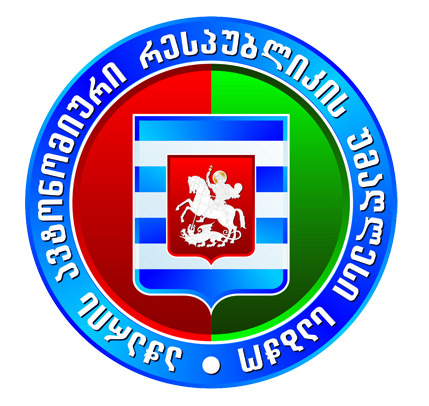 აჭარის ავტონომიური რესპუბლიკის უმაღლესი საბჭოს განათლების, მეცნიერების, კულტურისა და სპორტის საკითხთა და აგრარულ და გარემოს დაცვის საკითხთა კომიტეტების  ერთობლივი სხდომა       27 ივლისი, 2023 წელი             	                                                  13:00 სთ.                                                                                                        ბიუროს სხდომათა ოთახი დღის წესრიგი აჭარის ავტონომიური რესპუბლიკის კანონის პროექტი - „აჭარის ავტონომიური რესპუბლიკის 2023 წლის რესპუბლიკური ბიუჯეტის შესახებ“ აჭარის ავტონომიური რესპუბლიკის კანონში ცვლილების შეტანის თაობაზე ინიციატორი: აჭარის ავტონომიური რესპუბლიკის მთავრობის თავმჯდომარე - თორნიკე რიჟვაძემომხსენებელი: აჭარის ავტონომიური რესპუბლიკის ფინანსთა და ეკონომიკის მინისტრი - ჯაბა ფუტკარაძე